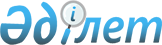 "Әкiмшiлiк органның құрып кету қаупi төнген жануарлар түрлерiн, олардың бөлiктерi мен дериваттарын Қазақстан Республикасына әкелуге және одан тысқары жерлерге әкетуге рұқсат беру қағидаларын бекiту туралы" Қазақстан Республикасы Үкіметінің 2012 жылғы 31 мамырдағы № 705 қаулысына өзгерістер мен толықтырулар енгізу туралы
					
			Күшін жойған
			
			
		
					Қазақстан Республикасы Үкіметінің 2013 жылғы 18 қазандағы № 1103 қаулысы. Күші жойылды - Қазақстан Республикасы Үкіметінің 2015 жылғы 29 желтоқсандағы № 1108 қаулысымен      Ескерту. Күші жойылды - ҚР Үкіметінің 29.12.2015 № 1108 (алғашқы ресми жарияланған күнінен кейін күнтізбелік он күн өткен соң қолданысқа енгізіледі) қаулысымен.      Қазақстан Республикасының Үкіметі ҚАУЛЫ ЕТЕДІ:



      1. «Әкiмшiлiк органның құрып кету қаупi төнген жануарлар түрлерiн, олардың бөлiктерi мен дериваттарын Қазақстан Республикасына әкелуге және одан тысқары жерлерге әкетуге рұқсат беру қағидаларын бекiту туралы» Қазақстан Республикасы Үкіметінің 2012 жылғы 31 мамырдағы № 705 қаулысына (Қазақстан Республикасының ПҮАЖ-ы, 2012 ж., № 54, № 725-құжат) мынадай өзгерістер мен толықтырулар енгізілсін:



      тақырыбы мынадай редакцияда жазылсын:



      «Әкiмшiлiк органның Құрып кету қаупi төнген жабайы фауна мен флора түрлерімен халықаралық сауда туралы конвенция қолданылатын жануарлар түрлерiн Қазақстан Республикасының аумағына әкелуге және Қазақстан Республикасының аумағынан әкетуге рұқсаттар беру қағидаларын бекiту туралы»;



      1-тармақ мынадай редакцияда жазылсын:



      «1. Қоса беріліп отырған Әкiмшiлiк органның Құрып кету қаупi төнген жабайы фауна мен флора түрлерімен халықаралық сауда туралы конвенция қолданылатын жануарлар түрлерiн Қазақстан Республикасының аумағына әкелуге және Қазақстан Республикасының аумағынан әкетуге рұқсаттар беру қағидалары бекiтілсін.»;



      көрсетілген қаулымен бекітілген Әкiмшiлiк органның құрып кету қаупi төнген жануарлар түрлерiн, олардың бөліктері мен дериваттарын Қазақстан Республикасына әкелуге және одан тысқары жерлерге әкетуге рұқсат беру қағидаларында:



      тақырыбы мынадай редакцияда жазылсын:



      «Әкiмшiлiк органның Құрып кету қаупi төнген жабайы фауна мен флора түрлерімен халықаралық сауда туралы конвенция қолданылатын жануарлар түрлерiн Қазақстан Республикасының аумағына әкелуге және Қазақстан Республикасының аумағынан әкетуге рұқсат беру қағидалары»;



      1-тармақ мынадай редакцияда жазылсын:



      «Әкiмшiлiк органның Құрып кету қаупi төнген жабайы фауна мен флора түрлерімен халықаралық сауда туралы конвенция қолданылатын жануарлар түрлерiн Қазақстан Республикасының аумағына әкелуге және Қазақстан Республикасының аумағынан әкетуге рұқсаттар беру қағидалары (бұдан әрі – Қағидалар) «Жануарлар дүниесін қорғау, өсімін молайту және пайдалану туралы» 2004 жылғы 9 шілдедегі Қазақстан Республикасының Заңы 8-бабының 24-12) тармақшасына сәйкес әзірленді.»;



      «Әкiмшiлiк органның құрып кету қаупi төнген жануарлар түрлерiн, олардың бөлiктерi мен дериваттарын Қазақстан Республикасына әкелуге және одан тысқары жерлерге әкетуге рұқсат беру тәртiбi» деген 2-бөлімде:



      тақырыбы мынадай редакцияда жазылсын:



      «2. Әкiмшiлiк органның Құрып кету қаупi төнген жабайы фауна мен флора түрлерімен халықаралық сауда туралы конвенция қолданылатын жануарлар түрлерiн Қазақстан Республикасының аумағына әкелуге және Қазақстан Республикасының аумағынан әкетуге рұқсаттар беру тәртiбi»;



      4-тармақ мынадай редакцияда жазылсын:



      «4. Үлгілерді әкелуге, әкетуге ғылыми қорытынды алу үшін өтініш беруші осы Қағидаларға 1-қосымшаға сәйкес нысан бойынша ғылыми ұйымға қағаз нысанда не «Е-лицензиялау» мемлекеттік дерек қоры ақпараттық жүйесінің порталы арқылы электронды нысанда өтініш жібереді.»;



      8-тармақ мынадай редакцияда жазылсын:



      «8. Үлгілерді әкелуге, әкетуге рұқсат алу үшін өтініш беруші осы Қағидаларға 2-қосымшаға сәйкес нысан бойынша әкімшілік органға қағаз нысанда не «Е-лицензиялау» мемлекеттік дерек қоры ақпараттық жүйесінің порталы арқылы электронды нысанда өтініш жібереді.»;



      9-тармақтың екінші бөлігі мынадай редакцияда жазылсын:



      «Үлгілерді әкелуге әкімшілік органға берілетін өтінішке экспорттаушы елдің үлгілерді әкетуге берген рұқсаты қоса тіркеледі.»;



      15-тармақтың екінші бөлігі мынадай редакцияда жазылсын:



      «Үлгілердің әрбір топтамасы үшін жеке рұқсат талап етіледі.»;



      көрсетілген Қағидаларға 1-қосымшада:



      жоғарғы оң бұрыш мынадай редакцияда жазылсын:



      «Әкiмшiлiк органның Құрып кету қаупi төнген жабайы фауна мен флора түрлерімен халықаралық сауда туралы конвенция қолданылатын жануарлар түрлерiн Қазақстан Республикасының аумағына әкелуге және Қазақстан Республикасының аумағынан әкетуге рұқсаттар беру қағидаларына 1-қосымша»;



      мынадай мазмұндағы ескертпемен толықтырылсын:



      «Ескертпе *: «Қазақстан Республикасының кейбір заңнамалық актілеріне заңды тұлғаларды мемлекеттік тіркеу және филиалдар мен өкілдіктерді есептік тіркеу мәселелер бойынша өзгерістер мен толықтырулар енгізу туралы» 2012 жылғы 24 желтоқсандағы Қазақстан Республикасының Заңы қолданысқа енгізілгенге дейін берілген заңды тұлғаны (филиалды, өкілдікті) мемлекеттік тіркеу (қайта тіркеу) туралы куәлік заңды тұлғаның қызметі тоқтатылғанға дейін жарамды болып табылады.»;



      көрсетілген Қағидаларға 2-қосымшада:



      жоғарғы оң бұрыш мынадай редакцияда жазылсын:



      «Әкiмшiлiк органның Құрып кету қаупi төнген жабайы фауна мен флора түрлерімен халықаралық сауда туралы конвенция қолданылатын жануарлар түрлерiн Қазақстан Республикасының аумағына әкелуге және Қазақстан Республикасының аумағынан әкетуге рұқсаттар беру қағидаларына 2-қосымша»;



      мынадай мазмұндағы ескертпемен толықтырылсын:



      «Ескертпе *: «Қазақстан Республикасының кейбір заңнамалық актілеріне заңды тұлғаларды мемлекеттік тіркеу және филиалдар мен өкілдіктерді есептік тіркеу туралы мәселелер бойынша өзгерістер мен толықтырулар енгізу туралы» 2012 жылғы 24 желтоқсандағы Қазақстан Республикасының Заңы қолданысқа енгізілгенге дейін берілген заңды тұлғаны (филиалды, өкілдікті) мемлекеттік тіркеу (қайта тіркеу) туралы куәлік заңды тұлғаның қызметі тоқтатылғанға дейін жарамды болып табылады.»;



      көрсетілген Қағидаларға 3-қосымшада:



      жоғарғы оң бұрыш мынадай редакцияда жазылсын:



      «Әкiмшiлiк органның Құрып кету қаупi төнген жабайы фауна мен флора түрлерімен халықаралық сауда туралы конвенция қолданылатын жануарлар түрлерiн Қазақстан Республикасының аумағына әкелуге және Қазақстан Республикасының аумағынан әкетуге рұқсаттар беру қағидаларына 3-қосымша»;



      «Құрып кету қаупі төнген жабайы фауна мен флора түрлерімен халықаралық сауда туралы конвенция (СИТЕС)» деген бағанда:



      «Қазақстан Республикасы Ауыл шаруашылығы министрлігі



      Министерство сельского хозяйства Республики Казахстан



      Ministry of Agriculture of the Republic of Kazakhstan» деген жолдар мынадай редакцияда жазылсын:



      «Қазақстан Республикасы Қоршаған ортаны қорғау министрлігі



      Министерство охраны окружающей среды Республики Казахстан



      Ministry of Environment Protection of the Republic of Kazakhstan»;



      көрсетілген Қағидаларға 4-қосымша осы қаулыға қосымшаға сәйкес жаңа редакцияда жазылсын.



      2. Осы қаулы алғашқы ресми жарияланғанынан кейін күнтізбелік он күн өткен соң қолданысқа енгізіледі.      Қазақстан Республикасының

      Премьер-Министрі                                     С. Ахметов

Қазақстан Республикасы 

Үкіметінің       

2013 жылғы 18 қазандағы

№ 1103 қаулысына   

қосымша        

Әкімшілік органның Құрып кету   

қаупі төнген жабайы фауна мен флора

түрлерімен халықаралық сауда туралы

конвенция қолданылатын жануарлар 

түрлерін Қазақстан Республикасының 

аумағына әкелуге және Қазақстан  

Республикасының аумағынан әкетуге 

рұқсаттар беру қағидаларына   

қосымша               

Әкiмшiлiк органның Құрып кету қаупi төнген жабайы фауна мен

флора түрлерімен халықаралық сауда туралы конвенция

қолданылатын жануарлар түрлерiн Қазақстан Республикасының

аумағына әкелуге және Қазақстан Республикасының

аумағынан әкетуге рұқсаттар беру

журналы
					© 2012. Қазақстан Республикасы Әділет министрлігінің «Қазақстан Республикасының Заңнама және құқықтық ақпарат институты» ШЖҚ РМК
				Р/с

№Кімге берілдіҮлгінің атауыСаныҚайда/қайданРұқсат берілген күн және нөміріАлушының Т.А.Ә., сенімхатАлушының қолы123